 ADVISORY COUNCIL AGENDA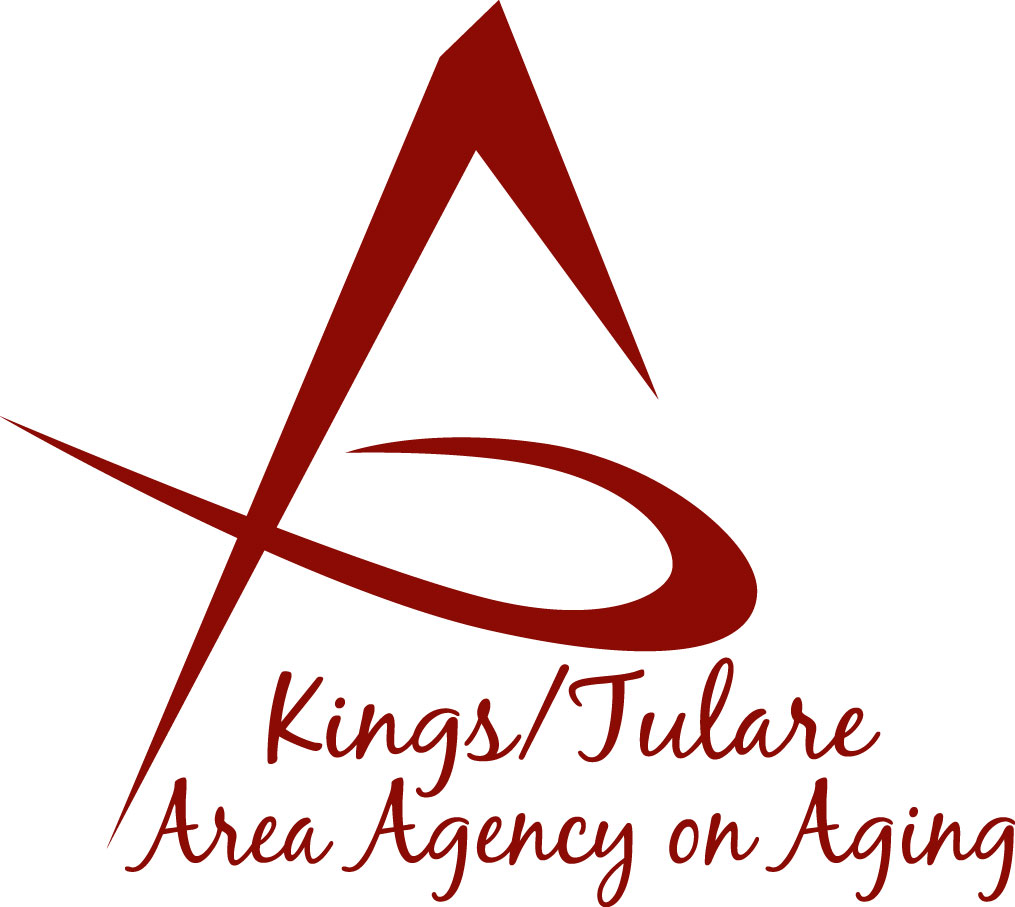 Monday, December 14, 2015Meeting begins at 11:30 a.m.                           Café 225       	     225 West Main Street 	         Visalia, CA 93291Call to Order2.	Public Comment		        	                                  3 minutes	Any person may directly address the Council at this time on any item on the Agenda or any other items of interest to the public that are within the subject matter jurisdiction of the K/TAAA.3.	Approval of Minutes      	                                                   Action	Members who were present at the previous meetings may commentor correct minutes from the meetings held on July 20, 2015. (October 2015 meeting cancelled; meetings held quarterly.)4.	Announcements and Correspondence		       Information5.	Milestone Updates					       InformationInformation regarding current and former members of the Council6.	California Senior Legislature Update (Don Turner)      Information7.	Report on C4A Annual Meeting and Allied	       Information	Conference (Don Turner/Sharon DeMasters)8.	K/T AAA Senior Holiday Stocking Project for the       Information	Homebound (Laura Silva)9.	“Choose Joy” campaign benefits Senior Centers	        Information	(Laura Silva)10.	Presentation by Noah Whitaker, Community	       Information 		Outreach Manager  11.	Additional Member Comments 			       Information  12.	Adjourn							    ActionIf there is no further business to attend to, member may adjourn the   meeting at this time.                                                       NEXT:    Governing Board Meeting                                    January 25, 2016       10:00 a.m.                   Tulare County board of Supervisors                              Conference Rooms A/B                                  2800 West Burrel          Visalia, CA 93291    *       Advisory Council Meeting                  (Following the Governing Board meeting)January 25, 2016       11:00 a.m.                    Tulare County board of Supervisors                            Conference Rooms A/B                                 2800 West Burrel         Visalia, CA 93291